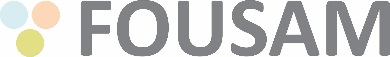 ProsjektspesifikasjonDato for utfyllingTittel på prosjektetProsjektansvarligInvolverte parter      Høgskolen på Vestlandet			Helse Fonna		         KommunerOppgi navn på kommunerProsjektlederMedarbeidereProsjektstartBeregnet avsluttetStatus for prosjektet